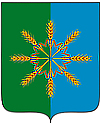 Администрация  Новозыбковского  районаПОСТАНОВЛЕНИЕот  29  декабря  2017 г.                                                                                     №  723г. НовозыбковОб утверждении перечня объектов капитальногоремонта, ремонта автомобильных дорог общего пользования местного значения и искусственныхсооружений на них по муниципальному образованию «Новозыбковский район» на 2017 год       В соответствии с Решением районного Совета народных депутатов от 15 декабря 2016 года № 25/5 "О районном бюджете на 2017 год и на плановый период 2018 и 2019 годов", для обеспечения целевого финансирования работ по ремонту объектов дорожного хозяйства в 2017 году,  ПОСТАНОВЛЯЮ:Утвердить Перечень объектов капитального ремонта, ремонта автомобильных дорог общего пользования местного значения и искусственных сооружений на них по муниципальному образованию «Новозыбковский район» на 2017 год согласно Приложению 1.Разместить настоящее постановление на официальном сайте муниципального образования «Новозыбковский район». Контроль исполнения настоящего постановления оставляю за собой.Глава администрации района                                                                      С.Н. КошарныйТ.И. Нарницкая5-69-29ПЕРЕЧЕНЬПеречень объектов капитального ремонта, ремонта автомобильных дорог общего пользования местного значения и искусственных сооружений на них по муниципальному образованию «Новозыбковский район» на 2017 год № п/пНаименование направления расходования средствНаименование направления расходования средствМощность  объектаМощность  объектаМощность  объектаОбъем финансирования, всего, тыс. рублейОбъем финансирования, всего, тыс. рублейв том числе из средств:в том числе из средств:в том числе из средств:в том числе из средств:№ п/пНаименование направления расходования средствНаименование направления расходования средствкмкмм2Объем финансирования, всего, тыс. рублейОбъем финансирования, всего, тыс. рублейобластного бюджета,тыс. рублейобластного бюджета,тыс. рублеймуниципального бюджета,тыс. рублеймуниципального бюджета,тыс. рублей1223345566771Ремонт автомобильной дороги по ул. Набережная и ул. Халявина  в н.п. Халеевичи Новозыбковского районаРемонт автомобильной дороги по ул. Набережная и ул. Халявина  в н.п. Халеевичи Новозыбковского района0,250,251278,01 295 194,481 295 194,48907 000,00907 000,00388 194,48388 194,482Ремонт автомобильного деревянного моста длиной 102 м с ледорубами через реку Ипуть у н.п. Перевоз Деменского сельского поселения Новозыбковского района Брянской областиРемонт автомобильного деревянного моста длиной 102 м с ледорубами через реку Ипуть у н.п. Перевоз Деменского сельского поселения Новозыбковского района Брянской области0,1020,1029 519 744,409 519 744,409 043 757,189 043 757,18475 987,22475 987,223Ремонт автомобильной дороги по ул. Садовой в с. Старые Бобовичи, Новозыбковского районаРемонт автомобильной дороги по ул. Садовой в с. Старые Бобовичи, Новозыбковского района0,250,251726,01 208 189,001 208 189,001 147 779,001 147 779,0060 410,0060 410,00Итого:Итого:0,7320,7323004,012 023 127,8812 023 127,8811 098 536,1811 098 536,18924 591,7924 591,7